Rencana Pembelajaran Semester (RPS)Perguruan Tinggi		: Universitas Mulawarman Fakultas			: Kehutanan Jurusan/Program Studi	: Kehutanan Program SarjanaMatakuliah			: Ekonomi LingkunganKode Matakuliah		: 190401602P054	Semester/SKS		: VI (Genap) / (3) SKSMata kuliah Prasayarat		: -Dosen Pengampu		: Dr. Ir. Bernaulus Saragih, M.Sc.; Prof. Dr. Ir. Rujehan, MPCapaian Pembelajaran Lulusan (CPL):Aspek Sikap:S1	: Bertakwa kepada Tuhan Yang Maha Esa dan mampu menunjukkan sikap religiusS2	: Menjunjung tinggi nilai kemanusiaan dalam menjalankan tugas berdasarkan agama, moral, dan etikaS3	: Menginternalisasi nilai, norma, dan etika akademikS4	: Berperan sebagai warga negara yang bangga dan cinta tanah air, memiliki nasionalisme serta rasa tanggung jawab pada negara dan bangsaS5	: Menghargai keanekaragaman budaya, pandangan, agama, dan kepercayaan, serta pendapat atau temuan orisinal orang lainS6	: Berkontribusi dalam peningkatan mutu kehidupan bermasyarakat, berbangsa, bernegara, dan kemajuan peradaban berdasarkan PancasilaS7	: Bekerjasama dan memiliki kepekaan sosial serta kepedulian terhadap masyarakat dan lingkunganS8	: Taat hukum dan disiplin dalam kehidupan bermasyarakat dan bernegaraS9	: Menginternalisasi semangat kemandirian, kejuangan, dan kewirausahaanS10	: Menunjukkan sikap bertanggungjawab atas pekerjaan di bidang keahlian ilmu kehutanan khususnya hutan tropis lembap dan lingkungannya secara mandiriS11		: Mempunyai jiwa kepemimpinan dan dapat bekerjasama dalam timAspek Pengetahuan:P1	:Menguasai konsep teoritis dan prinsip-prinsip pokok ilmu kehutanan khususnya hutan tropis lembap dan lingkungannyaP2	:Menguasai aplikasi ilmu-ilmu kehutananP3	:Menguasai pengetahuan tentang teknologi kehutanan dan penerapannyaP4	:Menguasai pengetahuan tentang prinsip-prinsip pengelolaan/manajemen hutan yang meliputi perencanaan dan  pengelolaan hutan,  pemanenan hutan, peraturan perundangan kehutanan, ekonomi dan sosial kehutananP5	:Menguasai pengetahuan tentang prinsip-prinsip budidaya hutan dan penerapannyaP6	:Menguasai pengetahuan tentang teknologi, pemanfaatan dan pengolahan  hasil hutan berupa kayu maupun non kayu beserta limbahnya serta pengelolaan industri pengolahan hasil hutanP7	:Menguasai pengetahuan tentang prinsip-prinsip konservasi hutan dan lingkungan serta penerapannyaAspek Keterampilan Umum:KU1	:Mampu menerapkan pemikiran logis, kritis, sistematis dan inovatif dalam kontek pengembangan implementasi iptek yang memperhatikan dan menerapkan nilai sesuai dengan bidang keahlian ilmu kehutanan khususnya hutan tropis lembap dan lingkungannyaKU2	:Mampu menunjukkan kinerja mandiri, bermutu dan terukurKU3	:Mampu mengkaji implikasi pengembangan atau implementasi iptek yang memperhatikan dan menerapkan nilai humaniora sesuai dengan keahlian ilmu kehutanan berdasarkan kaidah,  tata cara dan etika ilmiah untuk menghasilkan solusi dan gagasan serta deskripsi saintifikKU4	:Mampu menyusun deskripsi saintifik hasil kajian tersebut di atas dalam bentuk skripsi atau laporan tugas akhir, dan mengunggahnya dalam laman perguruan tinggi.KU5	:Mampu membuat keputusan secara tepat untuk menyelesaikan masalah di bidang kehutanan tropis lembap berdasarkan analisis data dan informasiKU6	:Mampu membangun jaringan kerja dengan pembimbing, kolega di dalam dan luar lembaganyaKU7	:Mampu bertanggungjawab atas pencapaian hasil kerja kelompok dan melakukan supervisi dan evaluasi terhadap penyelesaian pekerjaan yang ditugaskan kepada pekerja yang berada dibawah tanggung jawabnyaKU8	:Mampu melakukan proses evaluasi diri terhadap kelompok kerja yang berada di bawah tanggung jawabnya, dan mampu mengelola pembelajaran secara mandiriKU9	:Mampu mendokumentasikan, menyimpan, mengamankan, dan menemukan kembali data untuk menjamin kesahihan data dan mencegah plagiasiKU10:Mampu memimpin, bekerjasama dalam tim, berwirausaha termasuk social entrepreneurship dan memanfaatkan big data yang ada di dunia mayaAspek Keterampilan Khusus:KK1	:Mampu merencanakan, melaksanakan, mengorganisasikan dan mengevaluasi kegiatan di bidang pengelolaan, konservasi dan budidaya hutan tropis lembap dan lingkungannya serta pengolahan hasil hutan kayu dan bukan kayuKK2	:Mampu menerapkan ilmu pengetahuan dan keterampilan di bidang pengelolaan, konservasi, budidaya hutan tropis lembap dan lingkungannya serta pengolahan hasil hutan kayu dan bukan kayuKK4	:Mampu mengaplikasikan pengetahuan  teknis dan teknologi informasi tentang pengelolaan hutan tropis lembap dan lingkungannya serta industri pengolahan hasil hutan serta perubahan iklimKK6	:Mampu bekerjasama dengan berbagai pihak (nasional/ internasional) dalam mengatasi masalah di bidang kehutananKK7	:Mampu menerapkan nilai-nilai lingkungan yang telah disepakati dunia internasional dalam mitigasi perubahan iklimCPL Prodi yang dibebankan pada mata kuliah:Capaian Pembelajaran Mata Kuliah:	Setelah menyelesaikan mata kuliah ini diharapkan mahasiswa mampuPIP Unmul yang diintegrasikan:Deskripsi Mata Kuliah:Mempelajari keterkaitan antara usaha-usaha manusia untuk memenuhi kebutuhannya yang tidak terbatas dengan sumber  daya yang terbatas dan dampak dari usaha pemenuhan kebutuhan yang tidak terbatas tersebut terhadap  sumber daya dan lingkungan, kesejahteraan manusia dan  pembangunan berkelanjutan.Daftar Referensi:1. Ek.Lingkungan (suatu Pengantar) Prof. Dr. Sukamto Reksohadiprodjo. BPFE UGM Press.2. Green Economy oleh: Tjahjadiningrat, Yeni Hendriani, Melia Famiola3. Esential Economics, John Sloman. Prentice Hall 1998. 4. Modelling and Env. Assesment vol 11 No.2  20065. Suparmoko, 2008. Ekonomi Lingkungan6. Mc Kisey and Coy, 2010.Low Carbon Development of East Kalimantan7. Fauzi A (2010). Ekonomi Sumber Daya Alam dan Lingkungan IPB Press-Bogor8. Saragih, B.2011. Economic Value of  Non-Timber Forest Products Among Paser Indigenous People of East Kalimantan Desa Putra-Jakarta 2011.Lampiran:  Bahan AjarMatriks Rencana Asesmen dan Evaluasi Mata KuliahContoh Soal/Latihan/Penugasan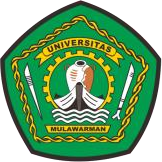 KEMENTERIAN PENDIDIKAN, KEBUDAYAAN, RISET DAN TEKNOLOGI UNIVERSITAS MULAWARMANFAKULTAS KEHUTANANPROGRAM STUDI KEHUTANAN PROGRAM SARJANAKEMENTERIAN PENDIDIKAN, KEBUDAYAAN, RISET DAN TEKNOLOGI UNIVERSITAS MULAWARMANFAKULTAS KEHUTANANPROGRAM STUDI KEHUTANAN PROGRAM SARJANAKEMENTERIAN PENDIDIKAN, KEBUDAYAAN, RISET DAN TEKNOLOGI UNIVERSITAS MULAWARMANFAKULTAS KEHUTANANPROGRAM STUDI KEHUTANAN PROGRAM SARJANANo. Dok: 01/RPSKEMENTERIAN PENDIDIKAN, KEBUDAYAAN, RISET DAN TEKNOLOGI UNIVERSITAS MULAWARMANFAKULTAS KEHUTANANPROGRAM STUDI KEHUTANAN PROGRAM SARJANAKEMENTERIAN PENDIDIKAN, KEBUDAYAAN, RISET DAN TEKNOLOGI UNIVERSITAS MULAWARMANFAKULTAS KEHUTANANPROGRAM STUDI KEHUTANAN PROGRAM SARJANAKEMENTERIAN PENDIDIKAN, KEBUDAYAAN, RISET DAN TEKNOLOGI UNIVERSITAS MULAWARMANFAKULTAS KEHUTANANPROGRAM STUDI KEHUTANAN PROGRAM SARJANATgl. Terbit: KEMENTERIAN PENDIDIKAN, KEBUDAYAAN, RISET DAN TEKNOLOGI UNIVERSITAS MULAWARMANFAKULTAS KEHUTANANPROGRAM STUDI KEHUTANAN PROGRAM SARJANAKEMENTERIAN PENDIDIKAN, KEBUDAYAAN, RISET DAN TEKNOLOGI UNIVERSITAS MULAWARMANFAKULTAS KEHUTANANPROGRAM STUDI KEHUTANAN PROGRAM SARJANAKEMENTERIAN PENDIDIKAN, KEBUDAYAAN, RISET DAN TEKNOLOGI UNIVERSITAS MULAWARMANFAKULTAS KEHUTANANPROGRAM STUDI KEHUTANAN PROGRAM SARJANANo. Revisi:KEMENTERIAN PENDIDIKAN, KEBUDAYAAN, RISET DAN TEKNOLOGI UNIVERSITAS MULAWARMANFAKULTAS KEHUTANANPROGRAM STUDI KEHUTANAN PROGRAM SARJANAKEMENTERIAN PENDIDIKAN, KEBUDAYAAN, RISET DAN TEKNOLOGI UNIVERSITAS MULAWARMANFAKULTAS KEHUTANANPROGRAM STUDI KEHUTANAN PROGRAM SARJANAKEMENTERIAN PENDIDIKAN, KEBUDAYAAN, RISET DAN TEKNOLOGI UNIVERSITAS MULAWARMANFAKULTAS KEHUTANANPROGRAM STUDI KEHUTANAN PROGRAM SARJANAHalaman:Disusun oleh: Disusun oleh: Divalidasi oleh: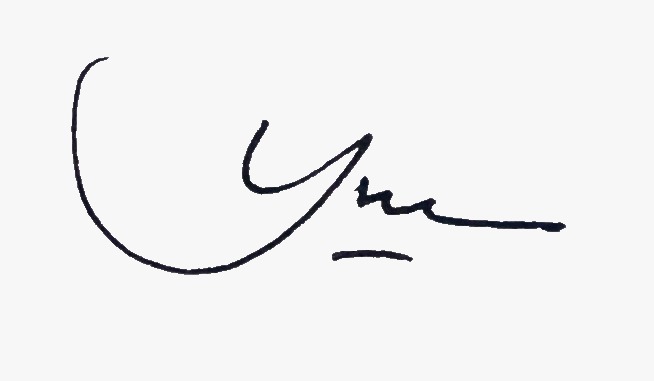 Disahkan oleh:Disahkan oleh:Koordinator Mata Kuliah Nama: Dr. Ir. Bernaulus Saragih, M.Sc.NIP 19680701 199303 1 002Koordinator Mata Kuliah Nama: Dr. Ir. Bernaulus Saragih, M.Sc.NIP 19680701 199303 1 002Koordinator Prodi:Nama: Dr.Hut. H. Yuliansyah, S.Hut.,M.P.NIP  :   19740712 200212 1 001Wakil Dekan 1 Bid. Akademik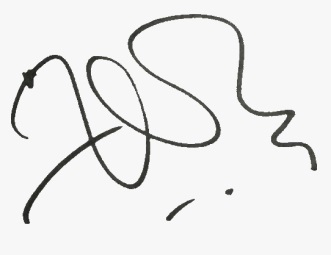 Nama: Prof. Dr.Harlinda Kuspradini, S.Hut, M.P.NIP  :  197504282001122001Wakil Dekan 1 Bid. AkademikNama: Prof. Dr.Harlinda Kuspradini, S.Hut, M.P.NIP  :  197504282001122001Pert Ke-/Tgl/DosenKemampuan Khusus/ Sub-CPMKIndikatorBahan KajianModel/ Metode PembelajaranPengalaman BelajarPenilaianPenilaianPenilaianRefPert Ke-/Tgl/DosenKemampuan Khusus/ Sub-CPMKIndikatorBahan KajianModel/ Metode PembelajaranPengalaman BelajarJenisKriteriaBobotRef1Mahasiswa mampu menjelaskan ruang lingkup dan cakupan materi serta alokasi waktu  perkuliahan dan dosen Mahasiswa memahami ruang lingkup materi dan tata waktu perkuliahanPengantar:Perkenalan dan penjelasan ruang lingkup dan komposisi materi dan tata waktu dosen pengajar Ceramah, diskusi, tanya jawab via Daring sinkronus (zoom meeting/GM), Asinkronus via MOLSMahasiswa memiliki gambaran ruang lingkup materi dan tata waktu perkuliahan serta dosen pengajar TertulisUraian subjektifKemampuan menjawab soal dan pelaksanaan/kualitas  tugas40-100E-A2Mahasiswa mampu menjelaskan pengertian lingkungan hidup, ekonomi konvensional dan ekonomi lingkungan dan keinginan dan kebutuhanMahasiswa memahami defenisi dan pengertian ekonomi konvensional ,lingkungan dan kebutuhan Pengertian Lingkungan HidupPengertian EkonomiEkonomi KonvensionalEkonomi Lingk. HidupKeterkaitan ekonomi dan lingkungan hidupKeinginanKebutuhan4.Kebutuhan Vs Sumber daya alamCeramah, diskusi, tanya jawab via Daring sinkronus (zoom meeting/GM), Asinkronus via MOLSMahasiswa memiliki pemahaman akan arti ekonomi konvensional dan lingkungan dan kaitannya dengan sumber daya alamTertulisUraian subjektifKemampuan menjawab soal dan kualitas tugas40-100E-A3Mahasiswa mampu menjelaskan komponen penyusunan lingkungan hidupMahasiswa memahami keterkaitan antara masing-masing unsur biotik dan abiotik dalam lingkunganKomponen penyusun lingkungan hidup.1. Unsur abiotik2. Unsir Biotik3. Unsur iklim4. Interaksi antar unsur membentuk lingkungan hidup5. Prinsip dasar pengelolaan lingkungan hidup5.1. Asas manfaat5.2. Asas berkesinambungan/lestariCeramah, diskusi, tanya jawab via Daring sinkronus (zoom meeting/GM), Asinkronus via MOLSMahasiswa memiliki pemahaman akan unsur-unsur pembentuk lingkungan dan keterkaitannya satu-sama lainUjian tertulis dan subjektifKemampuan menjawab soal dan kualitas tugas40-100E-A4-5Mahasiswa mampu menjelaskan arti dari fungsi produksi dan kaitannya dengan konsumsi dan kesejahteraan Mahaiswa memahami fungsi produksi dan distribusi dalam upaya mencapai kesejahteraanPengertian Fungsi Produksi1.Faktor-faktor yg mempengaruhi produksi2. Faktor-faktor yg mempengaruhi konsumsi3. Distribusi 4. Teori Kesejahteraan4.1. Pengertian 4.2. Kebutuhan dan SDACeramah, diskusi, tanya jawab via Daring sinkronus (zoom meeting/GM), Asinkronus via MOLSMahasiswa memiliki pengetahuan akan arti fungsi produksi dan konsumsi SDA Ujian tertulisKemampuan menjawab soal dan kualitas tugas40-100E-A6-7Mahasiswa mampu membedakan berbagai macam biaya internal dan ekternalMahasiswa mengetahui variasi biaya dan arti berbagai terminology dalam biayaPengertian biaya-biaya lingkungan4.1. Biaya Biaya4.1.1. Tetap dan variable4.2. Eksternalitas 4.2. Penyusutan Lingkungan4.3. Market Failure dan Shadow Price4.4. Biaya Sosial dan Lingkungan4.5. Bunga/interest4.6. Analysis KemangkusanCeramah, diskusi, tanya jawab via Daring sinkronus (zoom meeting/GM), Asinkronus via MOLSMahasiswa memiliki pengetahuan akan komponen biaya Ujian tertulisKemampuan menjawab soal dan kualitas tugas40-100E-A8UTSUTSUTSUTSUTSUTSUTSUTSUTS9Mahasiswa mampu menjelaskan berbagai macam bentuk bahan pencemarMahasiswa mampu menjelaskan pengertian pencemaran dan bahan pencemarPengertian pencemaran5.1. Bahan-bahan pencemaran5.2. Standar/Baku mutu lingkungan5.3. Pemulihan Lingkungan5.4. Studi-studi kasus pencemaran Lingk.Ceramah, diskusi, tanya jawab via Daring sinkronus (zoom meeting/GM), Asinkronus via MOLSMahasiswa memiliki pengetahuan akan arti pncemaran dan bahan-bahan pencemarUjian tertulisKemampuan menjawab soal dan kualitas tugas40-100E-A10-11Mahasiswa mampu melakukan pengukuran dampak lingkunganMahasiswa mampu mengenali metode dan cara pengukuran dampak sosial ekonomi lingkunganPengertian dampak, luas, dan sifat dampak6.1. Metode pengukuran dampak6.2. Klasifikasi dampak6.3. analysis kerugian6.4. tehnik market based6.5. tehnik kontingensi6.6. Tehnik pengganti/substitusi6.7. Tehnik input outputCeramah, diskusi, tanya jawab via Daring sinkronus (zoom meeting/GM), Asinkronus via MOLSMahasiswa memiliki pengalaman pengukuran dan menghitung dampak sosial ekonomi lingkunganUjian tertulis dan tugasKemampuan menjawab soal dan kualitas tugas40-100E-A12-13Mahasiswa mampu melakukan valuasi ekonomi dalam kasus-kasus tertentuMahasiswa memiliki ilmu bagaimana melakukan valuasi ekonomi SDA/SD hutanLatar Belakang Valuasi7.2.Pengertian Valuasi Ekonomi7.3. Sejarah Valuasi Ekonomi7.4. Metode Valuasi Ekonomi7.5. Problem dalam Valuasi7.6. Valuasi Sumber Daya HutanCeramah, diskusi, tanya jawab via Daring sinkronus (zoom meeting/GM), Asinkronus via MOLSMahasiswa memiliki pengetahuan dan pengalaman menghitung nilai ekonomi SDA/HutanUjian tertulis dan tugasKemampuan menjawab soal dan kualitas tugas40-100E-A14Mahasiswa memahami arti dari perubahan iklim dan berbagai dampaknya terhadap manusiaMahasiswa mampu menjelaskan penyebab dan dampak dari perubahan iklimArti Perubahan Iklim8.2. Faktor-faktor penyebab terjadinya perubahan iklim8.3. Dampak Perubahan Iklim8.4. Mitigasi dan adaptasi perubahan iklim8.4.1. Sektor Kehutanan8.4.2. Sektor Pertanian8.4.4. Sektor Industri8.5. REDD/Plus8.5.1. Pengertian REDD/Plus8.5.2. Program REDD/PlusCeramah, diskusi, tanya jawab via Daring sinkronus (zoom meeting/GM), Asinkronus via MOLSMahasiswa memiliki pengetahuan mengenai sebab dan dampak dari perubahan iklimUjian tertulis dan tugasKemampuan menjawab soal dan kualitas tugas40-100E-A15Mahasiswa memahami arti:Ekonomi HijauPDRB HijauEkonomi BiruMahasiswa mampu menggunakan formula perhitungan PDRB, coklat, hijau dalam perekonomian 9,Pengertian Ekonomi Hijau9.1. Perhitungan PDRB 9.2. Perhitungan PDRB Coklat9.3. Perhitungan PDRB HijauCeramah, diskusi, tanya jawab via Daring sinkronus (zoom meeting/GM), Asinkronus via MOLSMahasiswa mampu menjelaskan pengertian dan methode perhitungan PDRB, PDRB Hijau dan CoklatUjian tertulis, tugas, dan subjektifKemampuan menjawab soal dan kualitas tugas40-100E-A16UASUASUASUASUASUASUASUASUAS